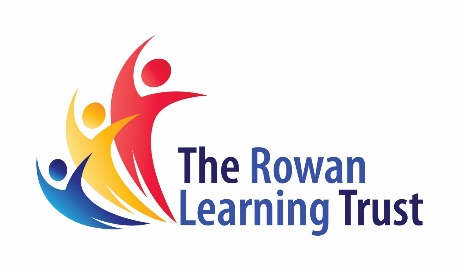 Trade Union Facilities Time 1st April 2022 to 31st March 2023Percentage of timeNumber of employees0%01% to 50%551% to 99%0100%0Total cost of facility time£ 5283.32Total pay bill£23,416,022.19Percentage of total pay bill spent on facility time0.02%Hours spent on paid facility time 168Percentage of total paid facility time hours spent on TU activities 100%